SEMINARIO DE TESINACLASE 2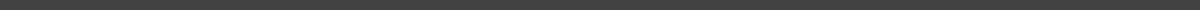 CARRERA DE TRABAJO SOCIAL - IUNMA EQUIPO DOCENTETitularSAENZ VALENZUELA, María MacarenaAdjunta ARANCIO, Laura Andrea TEMASBIBLIOGRAFÍA Guber, R. (2004). El salvaje metropolitano: reconstrucción del conocimiento social en el trabajo de campo. Buenos Aires: Paidós.ACCESO AL TEXTOVasilachis de Gialdino, I. (2006). La investigación cualitativa. Estrategias de investigación cualitativa, 23-64.ACCESO AL TEXTOUNIDAD I Análisis del concepto de Investigación. La investigación como categoría epistemológica. 